Информатика и ИКТ в профессиональной деятельности  Преподаватели: Белицкая О.В., Жданова А.А.Название практической работы: «Создание электронных таблиц с использованием формул»  (2 часа)Выполнить  практическую работу: «Создание электронных таблиц с использованием формул»Методические рекомендации по выполнению практической работы:Запустите табличный процессор Excel и создайте новую электронную книгу.Введите заголовок таблицы  «Подбор технологического оборудования и оснастки», начиная с ячейки А1. Для объединения ячеек выделите ячейки А1- G1 в меню формат – ячейки – выравнивание- объединение ячеек.Для оформления шапки таблицы выделите ячейки А2- G2 и создайте стиль оформления, для этого выполните команду формат – стиль и в открывшемся окне наберите имя стиля «шапка таблицы»  и нажмите кнопку изменить.  В открывшемся окне на вкладке выравнивание  задайте, переносить по словам,  и выберете горизонтальное и вертикальное выравнивание по центру на вкладке число укажите формат текстовый. После этого нажать добавить. Заполните шапку таблицы по образцу.Заполните таблицу данными отформатировав данные нужным способом.Произведите расчеты в графе «Итого»  в столбце Стоимость в рублях по следующей формуле:Итого = сумма по всем строкам (Количество ∙ Стоимость в рублях), для ввода формулы в ячейку  необходимо  её выделить и в строке формул записать. Аналогично заполнить графу «Итого»  по мощности, просуммировав все данные столбца.  6. Сохраните  файл с именем «Технологическое оборудование» в папке «Группа №    » Образец работы: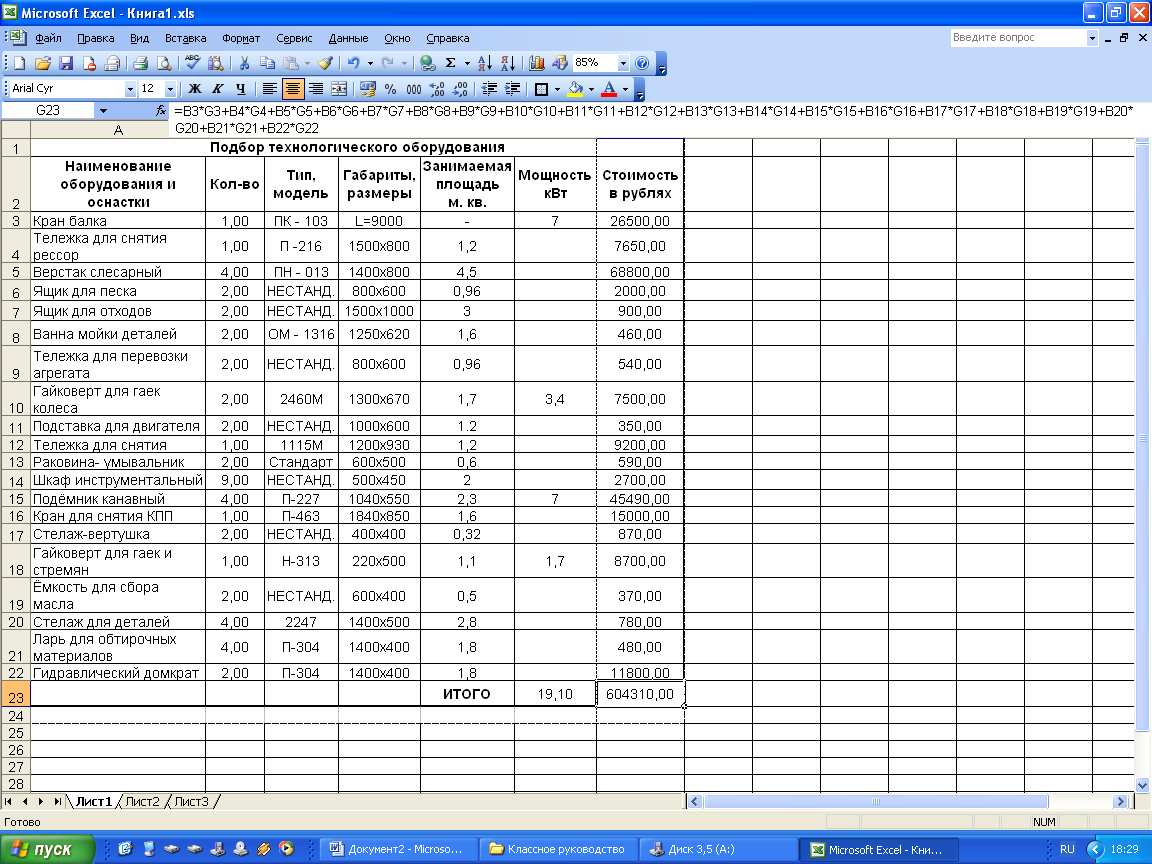 7.Самостоятельно выполните аналогичные задания: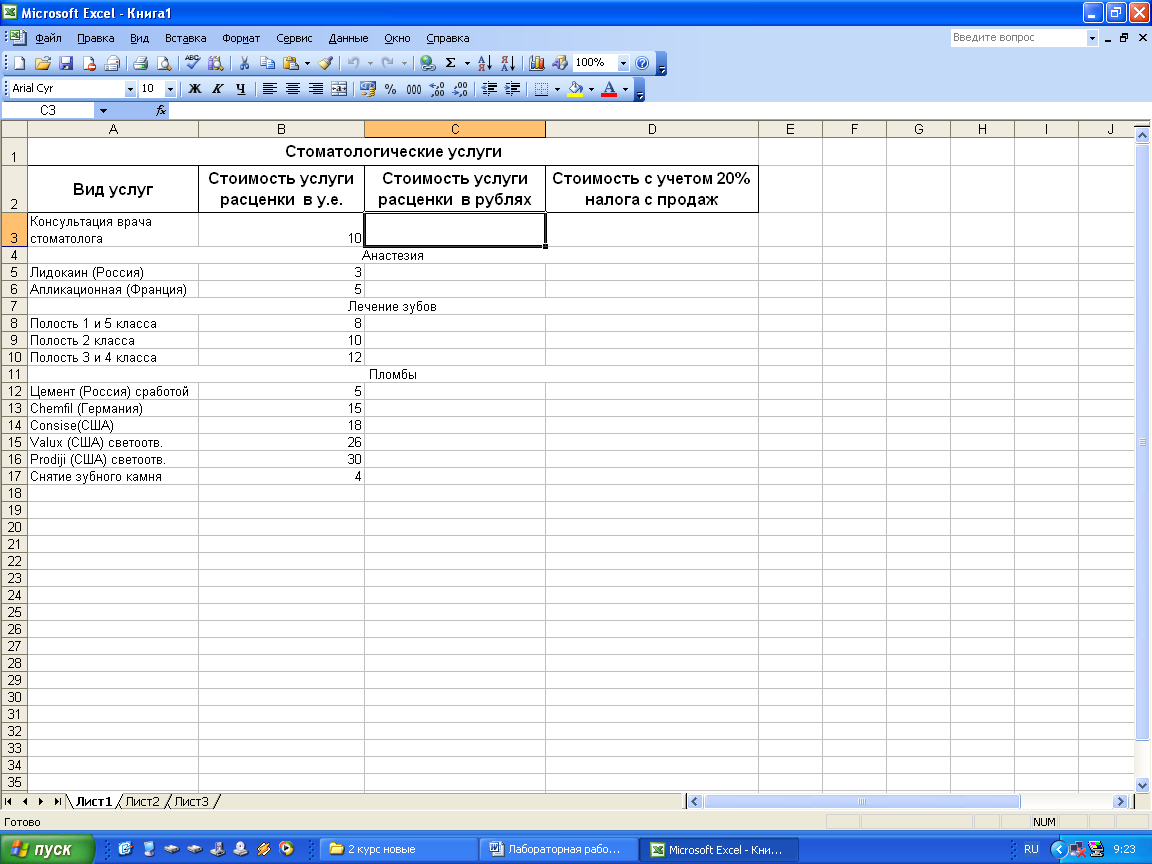 В ячейку С3 вставьте  формулу:  «Стоимость услуги в рублях = Стоимость услуги расценки в  у. е. ∙ Курс доллара на сегодняшний день», скопируйте формулу в остальные ячейки столбца. В ячейку D3 вставьте  формулу: «Стоимость с учетом 20% налога с продаж = Стоимость услуги в рублях + Стоимость услуги в рублях ∙ 0,2»,  скопируйте формулу в остальные ячейки столбца.Сохраните документ в своей папке под именем «Стоматолог».Создайте таблицу расчета заработной платы по образцу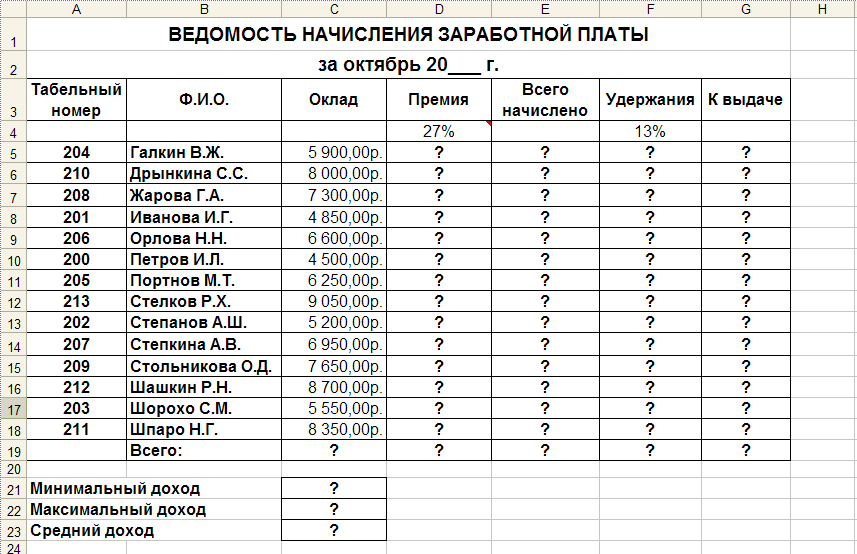 Произвести расчеты во всех столбцах таблицы.Формулы для расчета:При расчете Премии используется формула: Оклад * %Премии, то есть в ячейке D5 наберите формулу = $D$4*C5, скопируйте формулуПри расчете Всего начислено используется формула: Оклад + ПремияПри расчете Удержания  используется формула:Всего начислено * %Удержания, для этого в ячейке F5 наберите формулу= $F$4*E5При расчете К выдаче используется формула:Всего начислено – Удержания.Рассчитайте итоги по столбцам, а также минимальный, максимальный и средний доходы.Переименуйте Лист 1  в – Зарплата октябрь.Скопируйте содержимое листа «Зарплата октябрь» на новый лист из контекстного меню на ярлыке листа.Присвоить скопированному листу имя Зарплата ноябрь.Измените значение Премии на 32 %. Убедитесь, что программа произвела пересчет формул.Между колонками Премия и Всего начислено вставьте новую колонку Доплата.Значение доплаты примите равным 5 %.Рассчитайте значение доплаты для всех сотрудников по формуле:  Оклад * % Доплаты.Измените формулу для расчета значений колонки Всего начислено:Оклад + Премия + ДоплатаУСЛОВНОЕ ФОРМАТИРОВАНИЕ ЯЧЕЕКПерейдите на лист – Ведомость за октябрьЗададим условное форматирование для чисел в столбце К выдаче по следующим условиям:значений  меньше 5000 – выделить красным цветом шрифтазначения между 5000 и 7000 – выделить белым цветом шрифта на красном фонезначения между 7000 и 10000 – зеленым цветом шрифта;значения большие или равно 10000 – синим цветом шрифта.Для этого:Выделите числовой диапазон ячеек – К выдаче (G5:G18)На странице ленты Главная разверните кнопку Условное форматирование, Правило выделения ячеек, Меньше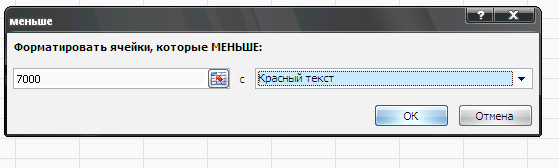 Заполните открывшееся окно как это показано на рисунке и нажмите ОКЧтобы задать второе условие дайте команду Условное форматирование, Правило выделения ячеек, МеждуЗаполните открывшееся окно как показано на рисунке ниже, в Пользовательском формате задайте цвет шрифта – белый, цвет заливки – красный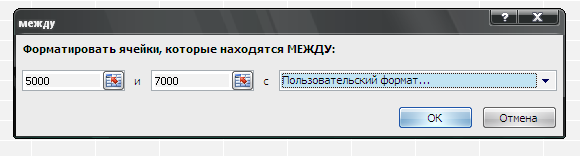 Самостоятельно задайте условное форматирование для оставшихся двух видов значений:значения между 7000 и 10000 – зеленым цветом шрифта;значения большие или равно 10000 – синим цветом шрифта.СОРТИРОВКАПроведите сортировку по табельному номеру в порядке возрастания. Для этогоВыделите диапазон A5:G18На странице ленты Данные нажмите кнопку СортировкаЗаполните диалоговое окно как на рисунке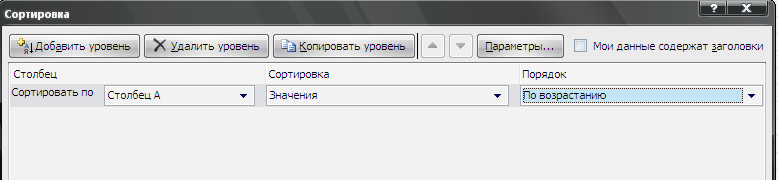 А теперь выполним сортировку фамилий в алфавитном порядке возрастания. Для этогоВыделите диапазон A5:G18На странице ленты Данные нажмите кнопку СортировкаЗаполните диалоговое окно как на рисунке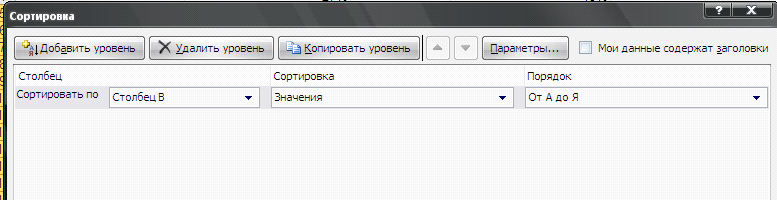 Чтобы отсортировать, например значения для табельного номера не меняя остальные строки в таблице надо:Выделить диапазон А4:А18 (к сортируемому диапазону добавляется одна ячейка сверху – как шапка столбца)На странице ленты Данные нажмите кнопку 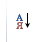 В открывшемся окне установите флажок Сортировать в пределах указанного выделения и нажмите кнопку ОККОММЕНТАРИИ К ЯЧЕЙКАМДля ячейки D4 внесем комментарий «Премия пропорционально окладу». Для этого:Сделайте активной ячейку D4,Дайте команду Рецензирование, Создать примечаниеВ появившемся окне введите текст примечания – Премия пропорционально окладуПри создании примечания в правом верхнем углу ячейки D3 появилась красная точка, которая свидетельствует о наличии примечания.Чтобы скрыть примечание нажмите на ссылку Показать или скрыть примечаниеПри наведении указателя мыши а ячейку с красной точкой, примечание появляется как всплывающая подсказка.Команда Показать все примечания – скрывает (выводит) тексты всех примечанийЗАЩИТА РАБОЧЕГО ЛИСТАЗащитим рабочий лист - Зарплата октябрь от изменений. Для этого:Дайте команду командой Рецензирование, Защитить листВ строке Пароль для отключения защиты введите пароль (например, 12345), нажмите ОКПодтвердите пароль – 12345.Убедитесь, что лист защищен и невозможно ввести или удалить данные.Снимите защиту листа (Рецензирование, Снять защиту листа).Сохраните созданную вами электронную книгу Ведомость.xlsxЗадание №1.1. Создать файл MExcel. (Рабочий стол- правая кнопка мыши- создать- МЕ.)2. Создаем таблицу. Рис.1.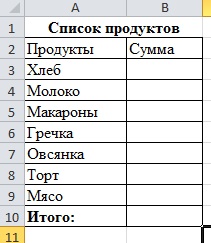 Рис.12. Выделяем ячейки с В3 :В10. Правой кнопкой мыши – Формат ячеек. Рис.2.3. Выбираем вкладку число- формат денежный-Ок. Рис.3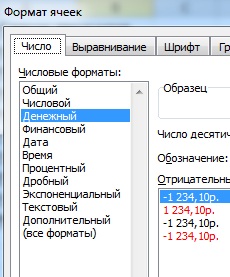 Рис.34.Далее заполняем таблицу Рис.4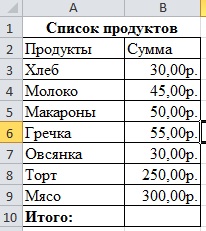 Рис.45. Далее вычисляем Итого. Для этого выделяем ячейки В3:В10 (главная - редактирование – авто сумма  ).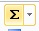 6. Для построение диаграммы выделяем ячейки Рис.5.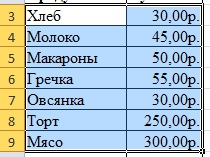 Рис. 57. Вставка – Диаграммы – открываем диалоговое окно – круговая –объемная разрезная круговая –ОК) . У вас получилась круговая диаграмма как указана на Рис.6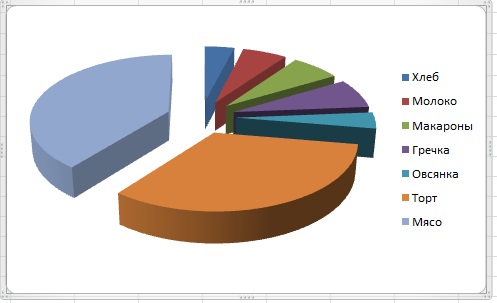 Рис.68. Заходим в макеты диаграмм – Выбираем макет диаграммы №6.Рис.78 Вставляем название диаграммы –Список продуктов.9. Выбираем стиль диаграммы на ваше усмотрение.5. Ответить на вопросы:Вопросы по теме:1. Табличные процессоры.2. Структура электронных таблиц.3. Типы и форматы данных.4. Построение графиков и диаграмм.5. Способы поиска информации в электронной таблице.6. Выполненную практическую работы прислать  до 31.03.2020г. по адресу электронной почты: zdanova.anna86@mail.ru 